COMPAÑÍA CON EUROPATUR 1    	        		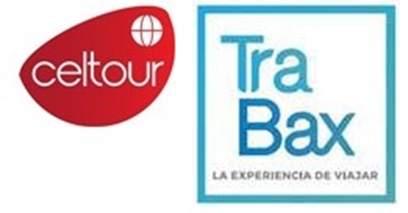 Inicio en MADRID (Sábados) 
Madrid / Londres: 19 Días / 17 Noches
Madrid / Madrid: 18 Días / 16 Noches
Madrid / París: 16 Días / 14 Noches
Madrid / Venecia: 12 Días / 10 NochesVISITANDO: MADRID / ZARAGOZA / BARCELONA / COSTA AZUL / PISA / ROMA / FLORENCIA / VENECIA / MILAN / LUCERNA / ZURICH / PARIS / LONDRES / LOURDES / SAN SEBASTIAN / MADRIDITINERARIODía 1º (Sábado): AMERICASalida en vuelo intercontinental con destino a Madrid.Día 2º (Domingo): MADRIDLlegada al aeropuerto y traslado al Hotel. Día libre. “De Madrid al Cielo” es la expresión popular de la ciudad. Alojamiento.Día 3º (Lunes): MADRIDDesayuno buffet. Visita Panorámica de la ciudad con guía local: la Puerta de Alcalá, el Parque del Retiro, la Plaza de Colón, la Plaza de la Cibeles, la Gran Vía y la Plaza del Callao. Tarde libre. Sugerimos visitar opcionalmente Toledo con almuerzo. (Excursión y almuerzo incluidos en el Europack). Alojamiento.Día 4º (Martes): MADRID / ZARAGOZA / BARCELONA (625 Kms)Desayuno buffet en el hotel y salida hacia Zaragoza que nos ofrece un rico patrimonio cultural y religioso. Tiempo libre para visitar la impresionante Basílica del Pilar. Continuaremos hacia Barcelona. Alojamiento.Día 5º (Miércoles):  BARCELONA Desayuno buffet en el Hotel. Hoy realizaremos un recorrido panorámico de la ciudad Condal con guía local, pasando por la Sagrada Familia (exterior), la Diagonal, el Paseo de Gracia, Las Ramblas, el Barrio Gótico, la Plaza de España, la Torre Agbar –diseñada por Jean Nouvel- y la montaña de Montjuic desde donde tendremos una impresionante vista panorámica de la ciudad y el puerto. Almuerzo opcional en el Puerto Olímpico (Almuerzo en el Puerto Olímpico incluido en el Europack). Tarde libre para pasear por la ciudad. Recomendamos hacer una visita opcional de la Sagrada Familia o del Camp Nou. Alojamiento.Día 6º (Jueves): BARCELONA / COSTA AZUL (672 Kms)Desayuno buffet en el hotel, salida para atravesar los Pirineos, y recorrer toda la costa francesa bordeando el Golfo de León hasta llegar a la Costa Azul. Esta tarde tendremos la posibilidad de realizar una excursión opcional para conocer el Principado de Mónaco, Ciudad de los Príncipes, donde quedará deslumbrado y asombrado. Visita a pie de la ciudad, verdadero museo a cielo abierto, incluyendo la Plaza del Casino, única en el mundo.  AlojamientoDía 7º (Viernes): COSTA AZUL / PISA / ROMA (725 Kms)Desayuno buffet. Por la mañana a primera hora salida hacia Pisa, ciudad conocida en todo el mundo por su peculiar torre inclinada. Tiempo libre para visitar la ciudad. Opcionalmente almuerzo en uno de sus típicos restaurantes. (Almuerzo incluido en el Europack). Continuamos hacia la ciudad de Roma.  Alojamiento.Día 8º (Sábado): ROMADesayuno buffet en el hotel. Hoy realizaremos la visita panorámica con guía local de la ciudad donde disfrutaremos de sus calles y avenidas, pasando por los lugares más importantes: Plaza de Venecia, Vía Venetto, los Foros Romanos, El Coliseo (exterior), Arco de Constantino, el Castillo de St. Angelo, etc. Recomendamos continuar descubriendo los encantos de esta ciudad y opcionalmente la visita de los Museos Vaticanos, donde nos sorprenderá la famosísima Capilla Sixtina y el exterior de la Basílica de San Pedro. (Visita a los Museos Vaticanos incluida en el Europack). Tiempo libre para almorzar. (Almuerzo incluido en el Europack) Tarde libre donde le recomendamos visitar opcionalmente la Roma Barroca incluyendo la Fontana de Trevi. Alojamiento.Día 9º (Domingo): ROMADesayuno buffet en el hotel. Día libre para seguir recorriendo esta fascinante ciudad o realizar alguna excursión opcional. Recomendamos visitar opcionalmente Nápoles y Capri. Un viaje para disfrutar del Golfo de Nápoles y una de las islas más bonitas y con más fama. Capri enamora por su maravillosa belleza natural, su historia milenaria, su clima suave y su paisaje luminoso. Alojamiento.Día 10º (Lunes): ROMA / FLORENCIA (290 Kms)Desayuno. A primera hora salida hacia Florencia. Entraremos por el Mirador del Miguel Ángel, desde donde disfrutaremos de una espectacular vista del conjunto de la ciudad. Tiempo libre para almorzar ( Almuerzo incluido en el Europack)  Por la tarde, visita panorámica a pie con guía local recorriendo los lugares principales, la Piazza del Duomo, donde se encuentra la Catedral de Florencia y la impresionante cúpula de Brunelleschi, el Campanile de Giotto y el Baptisterio de San Giovanni. Seguiremos hasta el Ponte Vecchio, el lugar de mayor encanto de toda Florencia. Continuaremos hacia la Piazza della Signoria, para contemplar el Palazzo Vecchio. Alojamiento.Día 11º (Martes): FLORENCIA / VENECIA (258 kms)Desayuno buffet. Por la mañana a primera hora salida hacia Venecia, a la llegada tomaremos el Vaporetto que nos conducirá hasta la Plaza de San Marcos. Tiempo libre para almorzar, (Almuerzo incluido en el paquete Europack). Por la tarde Visita panorámica a pie con guía local admirando el Puente de los Suspiros, la Basílica de San Marcos, el Palacio Ducal, para finalizar en una Fábrica de Cristal, donde podremos observar el arte del soplado del vidrio. Le recomendamos opcionalmente dar un paseo en las famosas Góndolas Venecianas. Continuación al Hotel.  Alojamiento.Día 12º (Miércoles): VENECIA / MILAN / LUCERNA / ZURICH (572 Kms)
Desayuno buffet. Salida hacia Milán, donde tendremos tiempo libre para acercarnos a ver su fascinante Catedral gótica en la Plaza del Duomo, almuerzo libre y continuación hacia Lucerna, ciudad situada al borde del Lago de los Cuatro Cantones. Tiempo libre para recorrer esta magnífica ciudad. Continuación hacia Zúrich, donde llegaremos al final de la tarde. Alojamiento.
Para los Pasajeros terminando servicios en Venecia (tour de 12 días): Desayuno buffet en el Hotel y traslado privado al aeropuerto a la hora prevista para tomar su vuelo de salida.Día 13º (Jueves) ZURICH / PARIS (654 Kms)Desayuno buffet en el hotel. Por la mañana nos acercaremos al lago de Zúrich para contemplar las magníficas vistas del conjunto de la ciudad y los Alpes, breve tiempo libre y salida hacia Paris recorriendo la campiña francesa. Llegada y alojamiento. Esta noche le sugerimos realizar, opcionalmente una visita Iluminada de Paris que le servirá de primer contacto con la Ciudad Luz.Día 14º (Viernes): PARISDesayuno buffet. Visita panorámica con guía local de la ciudad de París: la Ópera, el Museo de Orsay, la Plaza de la Concordia, los Campos Elíseos, el Arco del Triunfo, los Inválidos, etc. A continuación, y de forma opcional podremos realizar un espectacular paseo en barco por el rio Sena a bordo de los conocidos “Bateaux Mouches” (Paseo en Bateaux Mouches incluido en el Europack). A continuación, les recomendamos un almuerzo opcional en un bistró de Montmartre conocido como el Barrio de los Pintores. (Almuerzo incluido en el Europack). Tarde Libre. Esta tarde recomendamos una opcional a la Torre Eiffel. (Subida a la Torre Eiffel 2º piso incluida en el Europack). Alojamiento.Día 15º (Sábado): PARISDesayuno buffet. Día libre para seguir recorriendo esta bella ciudad. Recomendamos realizar por la mañana una excursión opcional a Versalles para visitar los Grandes Aposentos Reales, la Galería de los Espejos, y pasear por los jardines de estilo francés. Tarde Libre. Por la noche sugerimos acudir opcionalmente a un espectáculo nocturno de Cabaret típico de la noche Parisina. Alojamiento.Día 16º (Domingo): PARIS /LOURDES (841 Kms)Desayuno buffet en el hotel. Por la mañana temprano saldremos hacia la región del Loira y continuaremos a los Pirineos Atlánticos donde se encuentra Lourdes para por la noche tener la posibilidad de asistir a la procesión de las antorchas y visitar la Gruta de la Virgen. Cena y alojamiento. (Cena en Lourdes incluido en el Europack)Para los Pasajeros terminando servicios en Paris (tour de 16 días): Desayuno buffet en el Hotel y traslado privado al aeropuerto a la hora prevista para tomar su vuelo de salida.Día 17º (Luenes): LOURDES / SAN SEBASTIAN / MADRID (662 kms)Desayuno buffet. Salida hacia San Sebastián, conocida como la Bella Easo, para descubrir la Playa de La Concha. Tiempo libre. Continuación de nuestro viaje a Madrid. Llegada y alojamiento.Día 18º (Martes): MADRIDDesayuno buffet. Tiempo libre hasta la hora de realizar su traslado al aeropuerto para tomar su vuelo de regreso.Para los Pasajeros terminando servicios en Londres (tour 19 días)Dia 16ª (Domingo) PARISDesayuno y Alojamiento en el Hotel. Dia libre en Paris para disfrutar de la ciudad u sus multiples encantos y museos. Día 17º (Lunes): PARIS / LONDRES (446 Kms)
Desayuno buffet en el Hotel. Por la mañana temprano saldremos hacia Calais para cruzar el Canal de la Mancha. Este tramo se podrá realizar en Ferry, Eurotúnel, Eurostar o en vuelo, según operativa decidida por TraBax, para continuar nuestra ruta a Londres donde llegaremos a media tarde. Resto del día libre. Alojamiento.
Día 18º (Martes): LONDRES
Desayuno buffet. Visita Panorámica de la ciudad, recorriendo sus principales avenidas y monumentos, Piccadilly Circus, Oxford Street, Trafalgar Square, la Abadía de Westminster, y el Palacio de Buckingham donde se podrá asistir al cambio de guardia si se realiza ese día. Tarde libre y alojamiento.Día 19º (Miercoles): LONDRESDesayuno buffet. Tiempo libre hasta la hora de realizar su traslado al aeropuerto para tomar su vuelo de regreso.NOTA IMPORTANTE:Debido a la celebración de las Olimpiadas entre los meses de julio y setiembre en Paris, el alojamiento podrá ser en ciudades próximas a Paris. Esta circunstancia aplicara suplementos aún por definir.PRECIO POR PERSONA en Dólares USAEn Habitación Doble             INICIO EN MADRIDIncluye:Comidas: • Almuerzo en Toledo• Almuerzo en Barcelona • Almuerzo en Pisa• Almuerzo en Roma• Almuerzo en Florencia• Almuerzo en Venecia• Almuerzo en Montmartre • Cena en LourdesVisitas:• Excursión a Toledo• Visita Museos Vaticanos• Subida Torre Eiffel 2º Piso • Paseo en Bateaux por el rio SenaEL PRECIO INCLUYETransporte durante todo el recorrido europeo en unidades homologadas con la norma Europea, con WI-FI incluido y choferes experimentados.Acompañamiento de Guía correo desde la salida de Madrid hasta el regreso a Madrid.Traslados de llegada y salida del aeropuerto a hotel y viceversa.Alojamiento y desayuno buffet en los hoteles indicados o de similar categoría: Primera, Turista Sup. y Turista.Todas las tasas turísticas en las ciudades de pernocte.Guías locales para las visitas de las ciudades tal como se indica en el itinerario.Seguro TOTAL Trabax.El precio NO incluye.•Tiquetes aéreos nacionales ni internacionales. •Impuestos de aeropuertos•Propinas a guías, choferes, maleteros.•Bebidas con las comidas. •Visitas y comidas mencionadas como incluidas en el Euro Pack  (costo adicional).•Visitas mencionadas como opcionales o las que el guía correo ofrezca para aprovechar el tiempo libre.•Gastos bancarios del 2% •Gastos de visados. •Gastos de índole personal como llamadas telefónicas, lavado y planchado de ropas, lavandería y gastos personales en el hotel (la mayoría de hoteles exigirán una tarjeta de crédito de garantía por estos servicios).•Seguro médico se recomienda viajar con uno con cobertura mundial. •En general ningún servicio que no esté claramente especificado en el presente itinerario.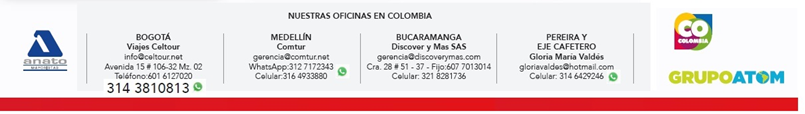 Salidas de América a Madrid (Sábado)Salidas de América a Madrid (Sábado)Salidas de América a Madrid (Sábado)2024Abril6132027Mayo4111825Junio18152229Julio6132027Agosto310172431Setiembre7142128Octubre5121926Noviembre29162330Diciembre71421282025Enero4111825Febrero181522Marzo1815HOTELES PREVISTOS o similaresHOTELES PREVISTOS o similaresHOTELES PREVISTOS o similaresCiudadesHoteles categoría Primera / Turista SuperiorHoteles categoría Primera / Turista SuperiorMadridPRAGAPBarcelonaSERCOTEL PORTA BARCELONA / CAMPANILE BARCELONA SUDTSCosta AzulB&B NICE ARENASTRomaTHE BRAND / PAPILLO / PINETA PALACEPFlorenciaWEST FLORENCEPVenecia ( Mestre)ALBATROS / CAMPANILE VENICE MESTRETSZurichB&B ZURICH RUMLANGTSParisCAMPANILE PARIS EST / LODGE INN MIS PARIS / IBIS PORTE DE MONTREUILTSLondresROYAL NATIONALTSLourdesST. LOUIS DE FRANCETSMadridPRAGAPTourCatAbril 6/Junio 22Junio 29/ Agosto 17Agosto 24 /Octubre 26Agosto 24 /Octubre 26Noviembre 2 /Marzo 15Noviembre 2 /Marzo 15Supl IndivMadrid/Madrid18 díasTurista SUP2.190 2.120 2.190 2.190 1.965 1.965 1.025 Madrid / París16 DíasTurista SUP2.065 2.025 2.065 2.065 1.855 1.855 915 Madrid / Venecia12 DíasTurista SUP1.510 1.460 1.510 1.510 1.360 1.360 620 Madrid / Londres19 DíasTurista SUP2.620 2.575 2.620 2.620 2.410 2.410 1.145 EUROPACK  EUROPACK  EUROPACK  EUROPACK  EUROPACK  19 días Precio por persona Madrid/Madrid19 días Precio por persona Madrid/Madrid19 días Precio por persona Madrid/Madrid19 días Precio por persona Madrid/Madrid19 días Precio por persona Madrid/Madrid470 $470 $8 Comidas / 4 visitas8 Comidas / 4 visitas8 Comidas / 4 visitas8 Comidas / 4 visitas8 Comidas / 4 visitas16 días Precio por persona Madrid/Paris16 días Precio por persona Madrid/Paris16 días Precio por persona Madrid/Paris16 días Precio por persona Madrid/Paris16 días Precio por persona Madrid/Paris410 $410 $7 Comidas / 4 visitas7 Comidas / 4 visitas7 Comidas / 4 visitas7 Comidas / 4 visitas7 Comidas / 4 visitas12 días Precio por persona Madrid/Venecia12 días Precio por persona Madrid/Venecia12 días Precio por persona Madrid/Venecia12 días Precio por persona Madrid/Venecia12 días Precio por persona Madrid/Venecia300 $300 $6 Comidas / 2 visitas6 Comidas / 2 visitas6 Comidas / 2 visitas6 Comidas / 2 visitas6 Comidas / 2 visitas18 días Precio por persona Madrid/Londres18 días Precio por persona Madrid/Londres18 días Precio por persona Madrid/Londres18 días Precio por persona Madrid/Londres18 días Precio por persona Madrid/Londres460 $460 $7 Comidas / 4 visitas7 Comidas / 4 visitas7 Comidas / 4 visitas7 Comidas / 4 visitas7 Comidas / 4 visitas